Vocabulary Lesson 7 – Week of April 6, 2020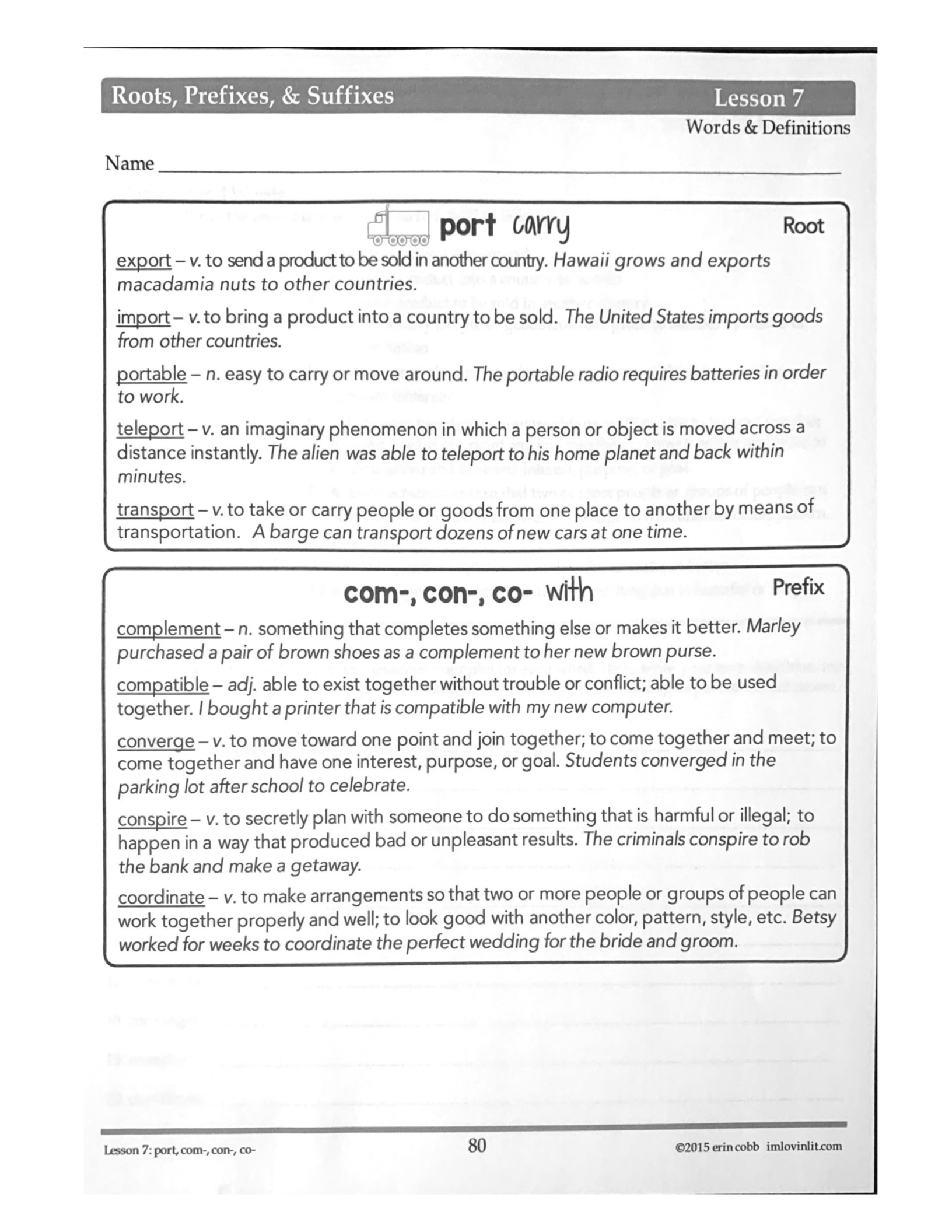 Vocabulary Lesson 7 – Week of April 6, 2020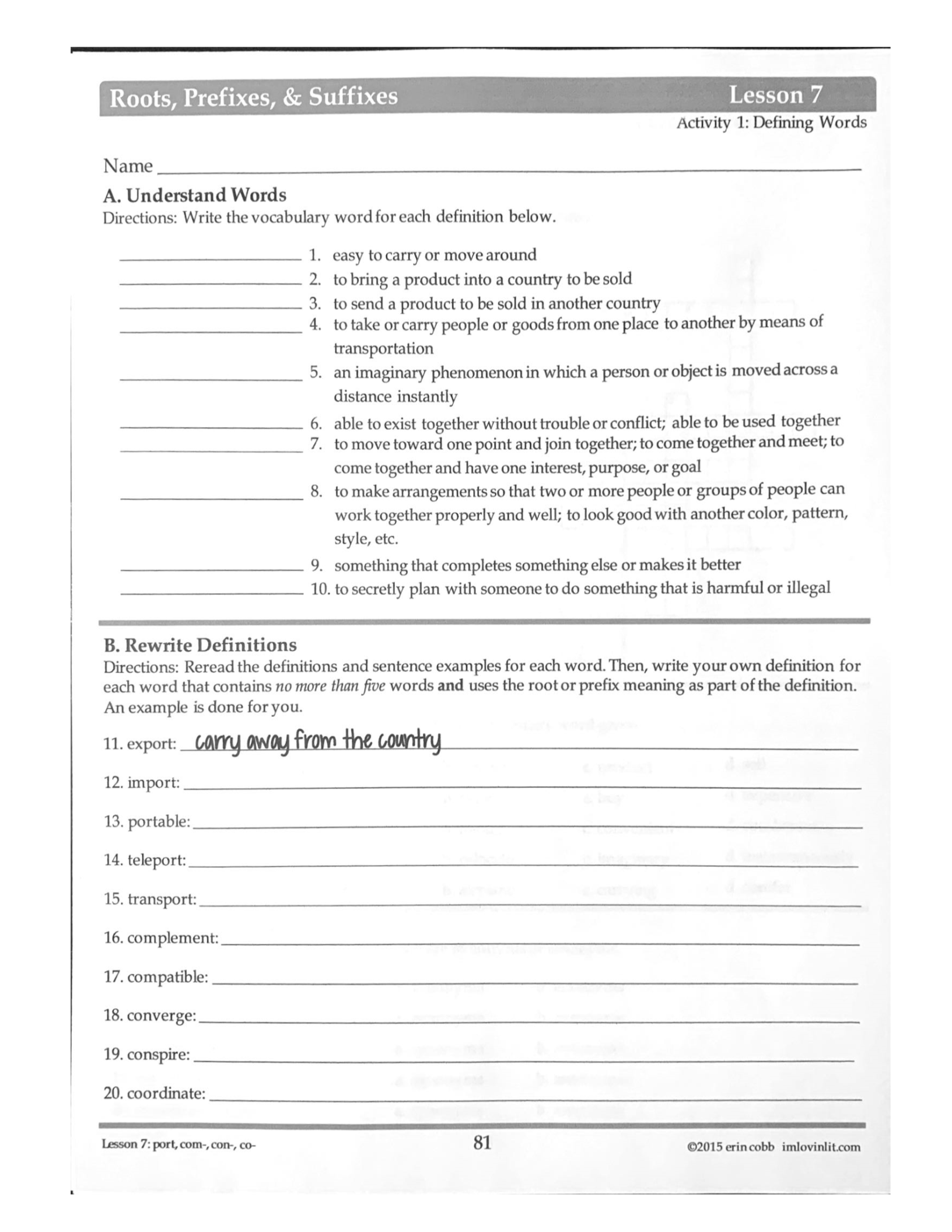 Vocabulary Lesson 7 – Week of April 6, 2020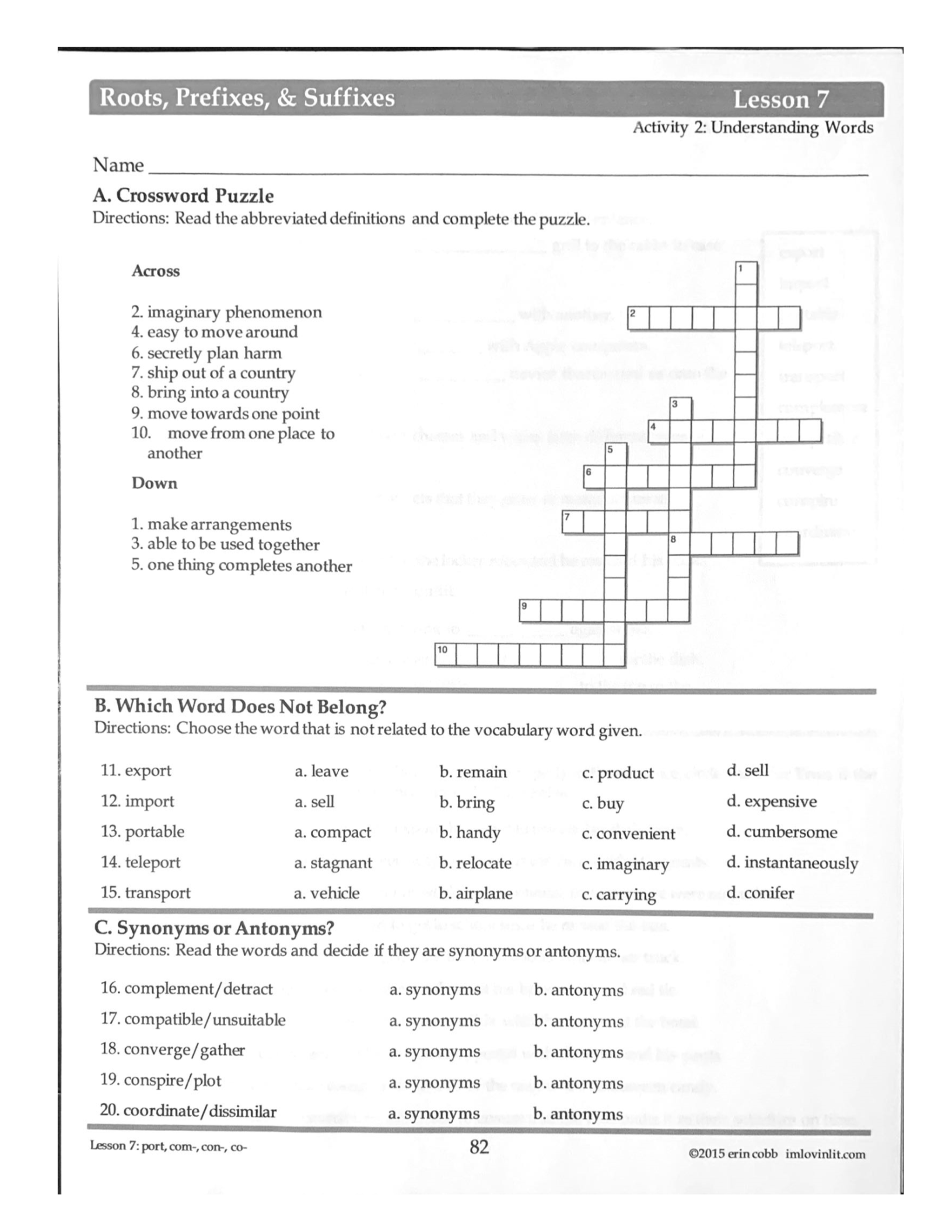 Vocabulary Lesson 7 – Week of April 6, 2020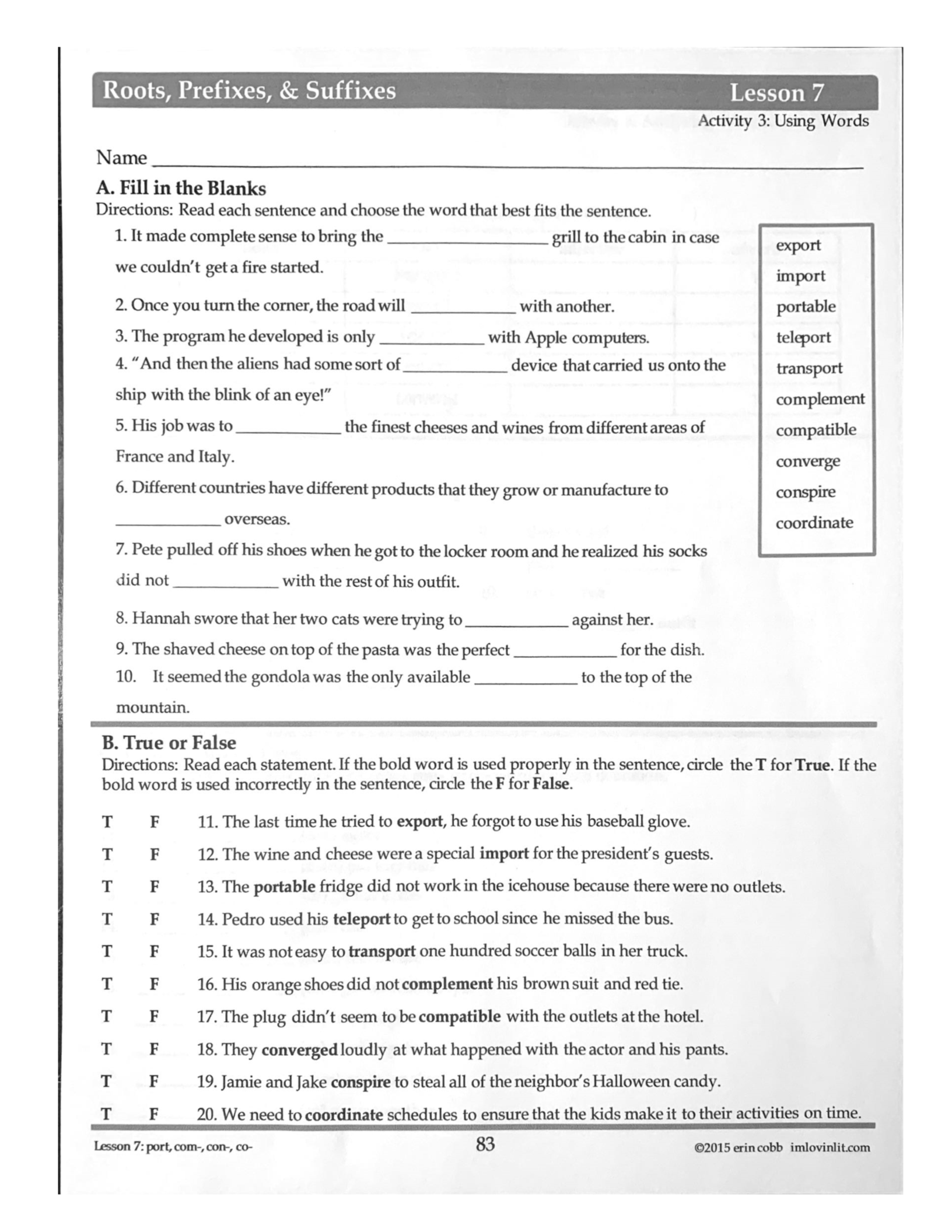 Vocabulary Lesson 7 – Week of April 6, 2020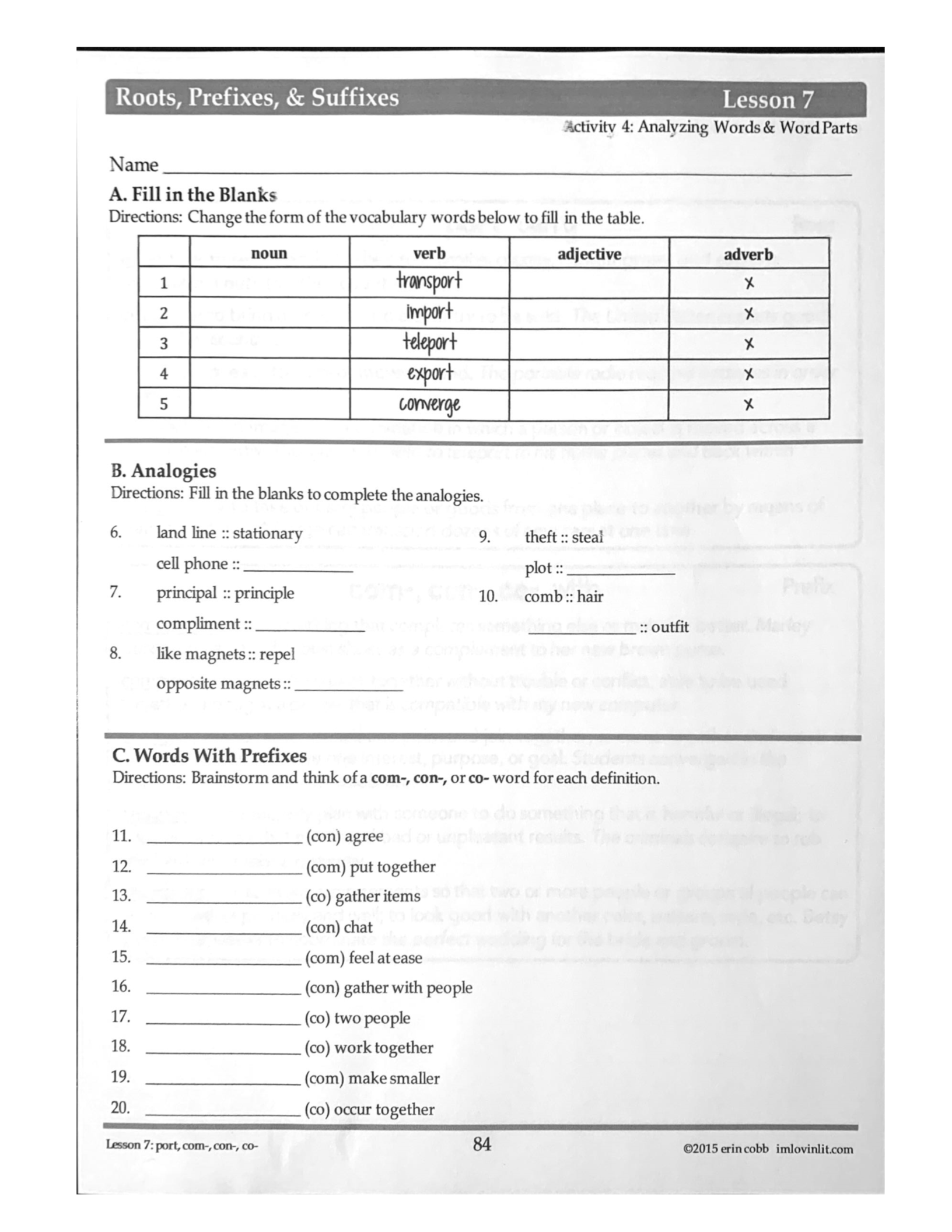 